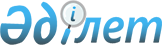 Біржан сал ауданы мәслихатының 2021 жылғы 27 желтоқсандағы № С-12/15 "2022 - 2024 жылдарға арналған Біржан сал ауданы Мамай ауылының бюджеті туралы" шешіміне өзгерістер енгізу туралыАқмола облысы Біржан сал ауданы мәслихатының 2022 жылғы 30 қарашадағы № С-23/15 шешімі
      Біржан сал ауданының мәслихаты ШЕШТІ:
      1. Біржан сал ауданы мәслихатының "2022 - 2024 жылдарға арналған Біржан сал ауданы Мамай ауылының бюджеті туралы" 2021 жылғы 27 желтоқсандағы № С-12/15 шешіміне келесі өзгерістер енгізілсін:
      1-тармақ жаңа редакцияда жазылсын:
      "1. 2022 – 2024 жылдарға арналған Біржан сал ауданы Мамай ауылы бюджетіне тиісінше 1, 2 және 3-қосымшаларға сәйкес, оның ішінде 2022 жылға келесі көлемдерде бекітілсін:
      1) кірістер – 29 631,6 мың теңге, оның ішінде:
      салықтық түсімдер – 3 635 мың теңге;
      салықтық емес түсімдер - 0 мың теңге;
      негізгі капиталды сатудан түсетін түсімдер - 0 мың теңге;
      трансферттер түсімі – 25 996,6 мың теңге;
      2) шығындар – 30 121,6 мың теңге;
      3) таза бюджеттік кредиттеу - 0 мың теңге;
      4) қаржы активтерімен операциялар бойынша сальдо – 0 мың теңге;
      5) бюджет тапшылығы (профициті) – - 490 мың теңге;
      6) бюджет тапшылығын қаржыландыру (профицитін пайдалану) – 490 мың теңге.";
      көрсетілген шешімнің 1, 5, 6-қосымшалары осы шешімнің 1, 2, 3-қосымшаларына сәйкес жаңа редакцияда жазылсын.
      2. Осы шешім 2022 жылдың 1 қаңтарынан бастап қолданысқа енгізіледі. 2022 жылға арналған Мамай ауылының бюджеті 2022 жылға арналған аудандық бюджеттен берілетін нысаналы трансферттер 2022 жылға арналған облыстық бюджеттен берілетін нысаналы трансферттер
					© 2012. Қазақстан Республикасы Әділет министрлігінің «Қазақстан Республикасының Заңнама және құқықтық ақпарат институты» ШЖҚ РМК
				
      Біржан сал ауданымәслихатының хатшысы

С.Шәуенов
Біржан сал ауданы мәслихатының
2022 жылғы 30 қарашадағы
№ С-23/15 шешіміне
1-қосымшаБіржан сал ауданы мәслихатының
2021 жылғы 27 желтоқсандағы
№ С-12/15 шешіміне
1-қосымша
Санаты 
Санаты 
Санаты 
Санаты 
Сома, мың теңге
Сыныбы 
Сыныбы 
Сыныбы 
Сома, мың теңге
Кіші сыныбы
Кіші сыныбы
Сома, мың теңге
Атауы
Сома, мың теңге
1
2
3
4
5
1. Кірістер
29631,6
1
Салықтық түсімдер
6635
1
Табыс салығы
0
2
Жеке табыс салығы 
0
4
Меншiкке салынатын салықтар
635
1
Мүлiкке салынатын салықтар
35
3
Жер салығы
0
4
Көлiк құралдарына салынатын салық
600
5
Тауарларға, жұмыстарға және қызметтерге салынатын ішкі салықтар
3000
3
Табиғи және басқа да ресурстарды пайдаланғаны үшін түсетін түсімдер
3000
2
Салықтық емес түсiмдер
0
1
Мемлекеттік меншіктен түсетін кірістер
0
5
Мемлекеттік меншiгінде мүлiктi жалға беруден түсетiн кiрiстер
0
3
Негізгі капиталды сатудан түсетін түсімдер
0
1
Мемлекеттік мекемелерге бекітілген мемлекеттік мүлікті сату
0
1
Мемлекеттік мекемелерге бекітілген мемлекеттік мүлікті сату
0
4
Трансферттердің түсімдері
25996,6
2
Мемлекеттiк басқарудың жоғары тұрған органдарынан түсетiн трансферттер
25996,6
3
Аудандардың (облыстық маңызы бар қаланың) бюджетінен трансферттер
25996,6
Функционалдық топ 
Функционалдық топ 
Функционалдық топ 
Функционалдық топ 
Функционалдық топ 
Сома, мың теңге
Функционалдық кіші топ 
Функционалдық кіші топ 
Функционалдық кіші топ 
Функционалдық кіші топ 
Сома, мың теңге
Бюджеттік бағдарламалардың әкiмшiсi 
Бюджеттік бағдарламалардың әкiмшiсi 
Бюджеттік бағдарламалардың әкiмшiсi 
Сома, мың теңге
Бағдарлама
Бағдарлама
Сома, мың теңге
Атауы
Сома, мың теңге
II. Шығындар
30121,6
01
Жалпы сипаттағы мемлекеттiк қызметтер
18911,9
1
Мемлекеттiк басқарудың жалпы функцияларын орындайтын өкiлдi, атқарушы және басқа органдар
18911,9
124
Аудандық маңызы бар қала, ауыл, кент, ауылдық округ әкімінің аппараты
18911,9
001
Аудандық маңызы бар қала, ауыл, кент, ауылдық округ әкімінің қызметін қамтамасыз ету жөніндегі қызметтер
18911,9
07
Тұрғын үй-коммуналдық шаруашылық
8960,4
2
Коммуналдық шаруашылық
4521
124
Аудандық маңызы бар қала, ауыл, кент, ауылдық округ әкімінің аппараты
4521
014
Елді мекендерді сумен жабдықтауды ұйымдастыру
4521
3
Елді-мекендерді көркейту
4439,4
124
Аудандық маңызы бар қала, ауыл, кент, ауылдық округ әкімінің аппараты
4439,4
008
Елді мекендердегі көшелерді жарықтандыру
1560,3
009
Елді мекендердің санитариясын қамтамасыз ету
2500
011
Елді мекендерді абаттандыру және көгалдандыру
379,1
12
Көлiк және коммуникация
2249,3
1
Автомобиль көлiгi
2249,3
124
Аудандық маңызы бар қала, ауыл, кент, ауылдық округ әкімінің аппараты
2249,3
013
Аудандық маңызы бар қалаларда, ауылдарда, кенттерде, ауылдық округтерде автомобиль жолдарының жұмыс істеуін қамтамасыз ету
2249,3
IV. Қаржы активтерiмен жасалатын операциялар бойынша сальдо
0
V. Бюджет тапшылығы (профициті)
-490
VI. Бюджет тапшылығын қаржыландыру (профицитті пайдалану)
490
8
Пайдаланатын бюджет қаражатының қалдықтары
490
1
Бюджет қаражаты қалдықтары
490
1
Бюджет қаражатының бос қалдықтары
490
1
Бюджет қаражатының бос қалдықтары
490Біржан сал ауданы мәслихатының
2022 жылғы 30 қарашадағы
№ С-23/15 шешіміне
2-қосымшаБіржан сал ауданы мәслихатының
2021 жылғы 27 желтоқсандағы
№ С-12/15 шешіміне
5-қосымша
Атауы
Сома, мың теңге
1
2
Барлығы
7165
Ағымдағы нысаналы трансферттер
7165
оның ішінде:
Мамай ауылы әкімінің аппараты
7165
Аудандық маңызы бар қала, ауыл, кент, ауылдық округ әкімінің қызметін қамтамасыз ету жөніндегі қызметтерге
2679
Елді мекендердегі көшелерді жарықтандыруға
390
Елді мекендердің санитариясын қамтамасыз етуге
2500
Аудандық маңызы бар қалаларда, ауылдарда, кенттерде, ауылдық округтерде автомобиль жолдарының жұмыс істеуін қамтамасыз етуге
596
Елді мекендерді сумен жабдықтауды ұйымдастыруға
1000Біржан сал ауданы мәслихатының
2022 жылғы 30 қарашадағы
№ С-23/15 шешіміне
3-қосымшаБіржан сал ауданы мәслихатының
2021 жылғы 27 желтоқсандағы
№ С-12/15 шешіміне
6-қосымша
Атауы
Сома, мың теңге
1
2
Барлығы
2853
Ағымдағы нысаналы трансферттер
2853
оның ішінде:
Мамай ауылы әкімінің аппараты
2853
Азаматтық қызметшілердің жекелеген санаттарының, мемлекеттік бюджет қаражаты есебінен ұсталатын ұйымдар қызметкерлерінің, қазыналық кәсіпорындар қызметкерлерінің жалақысын көтеруге
130
Мемлекеттік қызметшілердің еңбекақысын көтеруге
2723